Strand 3: Physical ChemistryLesson 2 of Week 2, Term 2:  Rate of ReactionResource: Esa study Guide, Level 2 Chemistry, Chapter 17 (was photocopied last year 2019), online as wellThe learning outcomes targeted in this activity are provided in the table below,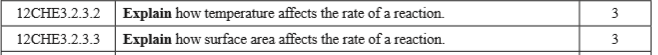 ActivityExplain/point out how temperature really affects the rate of a reaction providing a common exampleExplain/point out how Surfaces area really affects the rate of a reaction providing a common exampleSLO CodeSPECIFIC LEARNING OUTCOMES (SLO): SKILL LEVEL